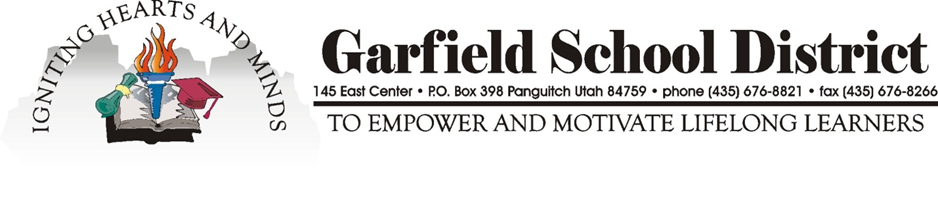 PANGUITCH HIGH SCHOOL AGRICULTURE/AG SYSTEMS TECH/WELDING/AUTO TECH TEACHERPOSITION ANNOUNCEMENT:	Garfield County School District is hiring a full-time teaching position for teachers certified in (Agriculture/AG Systems Tech/Welding/Auto Tech) for Panguitch High School for the 2020-2021 school year.SALARY:  	Step & Lane will be determined based on the 2020-2021 Garfield County School District Certified Salary Schedule and applicable teaching experience. This position includes retirement; health/life insurance & personal/sick employee leave.QUALIFICATIONS:  	The successful candidate must have or be capable of obtaining a Utah teaching license & needed endorsements within the time frame set by the board of education. All applicants must be fingerprinted and satisfactorily pass an employment background check. An overview of the expectations for this position is attached.APPLICATION:  	Interested individuals should submit a Garfield County School District Certified application, resume, three current letters of recommendation, and transcripts.   Please direct questions to Principal Russ Torgersen, russell.torgersen@garfk12.org or (435-676-8805), and application packets to:  Panguitch High School P.O. Box 393390 East 100 SouthPanguitch, Utah 84759Online applications are available at:  www.garfk12.orgApplications will be screened and the most qualified candidates will be granted interviews.DEADLINE:  			Closing date is Friday, March 27, 2020 at 12:00 p.m. Garfield County School District is an equal opportunity employer.Garfield County School District reserves the right to accept or reject any or all applications.